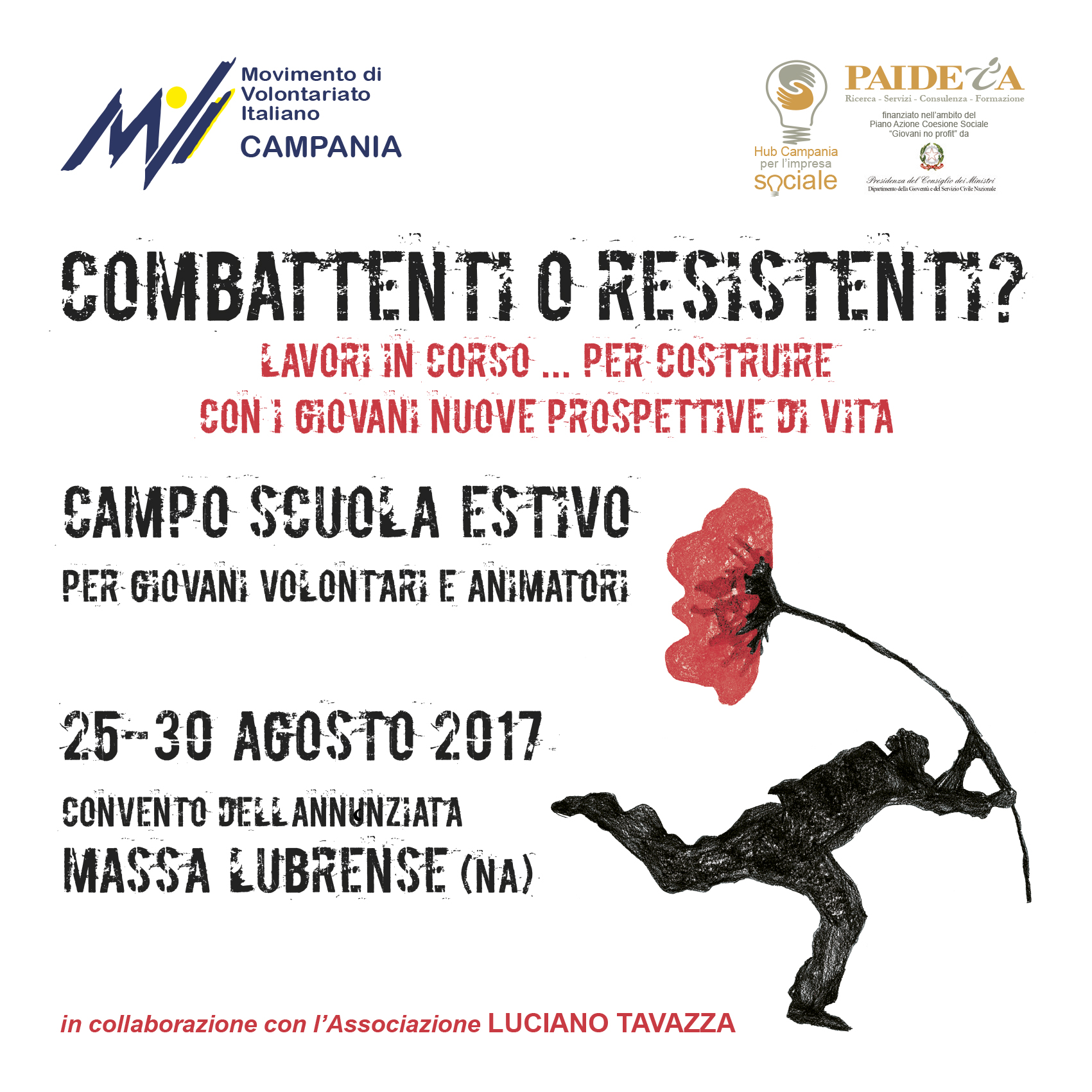 SCHEDA DI PARTECIPAZIONENOME E COGNOME:	_____________________________________________________________ LUOGO E DATA DI NASCITA: _________________________________________________________INDIRIZZO DI RESIDENZA (VIA E CITTÀ): ________________________________________________E-MAIL: ________________________________________________________________________TELEFONO: _____________________________________________________________________Dati eventuale Associazione di appartenenza:Nome Associazione:	_____________________________________________________________________Indirizzo: _______________________________________________________________________________SISTEMAZIONI: in fase di perfezionamento dell’iscrizione verranno concordate con la segreteria organizzativa  CONFERMO LA MIA ADESIONE E PIENA PARTECIPAZIONE AL CAMPO SCUOLA/WORKSHOP  AUTOGESTITO CHE SI TERRA’ DAL 25 AL 30 AGOSTO 2017 E MI IMPEGNO A VERSARE LA QUOTA DI ISCRIZIONE DI € 80,00 ENTRO IL 30 GIUGNO 2017Invia questa scheda, debitamente compilata, al seguente indirizzo: movicampania@gmail.comPer info e dettagli: contattare MoVI Federazione Regionale della Campania tel/fax 089 482439